KOMENDA WOJEWÓDZKA POLICJI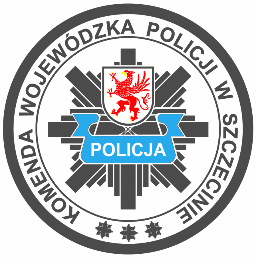 W SZCZECINIEWydział Zaopatrzenia i Inwestycji70-521Szczecin, ul.Piotra i Pawła 4/5,tel.47 78 11 425,fax47 78 11 423
					e-mail:wzii@sc.policja.gov.pl___________________________________________________________________________________________									       Szczecin, dnia  28.07.2022 r. ZAPYTANIE OFERTOWEKomenda Wojewódzka Policji w Szczecinie zaprasza do złożenia ofert na zakup 1 szt. monokularu termowizyjnego w związku z realizacją Projektu „Poszukiwania osób ukrywających się przed wymiarem sprawiedliwości” finansowanego w ramach Norweskiego Mechanizmu Finansowego.Usługa poza ustawą Prawo Zamówień Publicznych z dnia 11 września 2019 r. (Dz.U.2021 r. poz. 1129 ze zm.) poniżej kwoty  130 000 zł.CPV 38600000-1 Przyrządy optyczneOpis przedmiotu zamówienia:Spełniający wymogi określone w formularzu asortymentowo-cenowym - załącznik nr 1.Sposób przygotowania oferty:Ofertę należy sporządzić według załącznika stanowiącego formularz asortymentowo-cenowy.Kryteria oceny ofert:Zamawiający informuje, iż przy wyborze oferty będzie się kierował następującymi kryteriami:	C –dla kryterium  cena oferty  brutto – waga 90 %     (oferowana cena musi zawierać wszystkie koszty związane z realizacją przedmiotu zamówienia wszelkie koszty i wydatki z uwzględnieniem podatku od towarów i usług, innych opłat                i podatków, opłat celnych, kosztów opakowania, opłaty granicznej, upusty, rabaty oraz koszty dostawy do odbiorcy)			najniższa oferowana cenacena oferty brutto =--------------------------------------x 90 (pkt)			 cena oferty badanej Z- zatrudnienie przy realizacji zadania jednej lub więcej osób na podstawie umowy o pracę – waga  10 %- brak zatrudnienia przy realizacji zadania osób na umowę o pracę w pełnym wymiarze czasu pracy - 0 pkt.- zatrudnienie przy realizacji zadania jednej lub więcej osób na umowę o pracę
w pełnym wymiarze czasu pracy - 10 pkt.2. Za ofertę najkorzystniejszą uznana zostanie oferta, która otrzyma najwyższą liczbę punktów, zgodnie ze wzorem:Ocena  punktowa oferty OPO=C+Z3. W toku badania i oceny ofert zamawiający może żądać od wykonawców wyjaśnień dotyczących asortymentu złożonych ofert.4. Zamawiający odrzuci ofertę:- złożoną po terminie,- niezgodną z opisem przedmiotu zamówienia.5. Zapytanie ofertowe zakończy się podpisaniem umowy z oferentem, który złoży najkorzystniejszą ofertę (załącznik nr 2 ).Termin i forma składania ofert:Ofertę należy złożyć w terminie do dnia 09.08.2022 r. do godz. 12.00  w formie elektronicznej na adres dorota.derda-chudzinska@sc.policja.gov.pl   na formularzu asortymentowo-cenowym (załącznik nr 1). Do formularza należy dołączyć katalog, bądź kartę katalogową zaproponowanego sprzętu.V. Inne informacje:1. Osoby do kontaktu – Dorota Derda-Chudzińska, e-mail dorota.derda-chudzinska@sc.policja.gov.pl         tel. 47 78 11 444. 2. Ogłoszenie zostanie również umieszczone na stronie bazakonkurecyjnosci.fundusze europejskie.gov.pl3. Zamawiający zastrzega sobie prawo do unieważnienia zapytania ofertowego na każdym etapie bez podania przyczyny a także zastrzega sobie możliwość niedokonania wyboru. Niniejsze zapytanie nie jest zobowiązaniem do zawarcia umowy i nie rodzi skutków prawnych, nie jest ofertą w rozumieniu Kodeksu Cywilnego.Załączniki:Formularz asortymentowo-cenowy - załącznik nr 1Wzór umowy - załącznik nr 2Protokół odbioru - załącznik nr 3Klauzula informacyjna – załącznik nr 4						ZASTĘPCA NACZELNIKA						Wydziału Zaopatrzenia i Inwestycji						KWP w Szczecinie						Anna Małgorzata Pimpicka